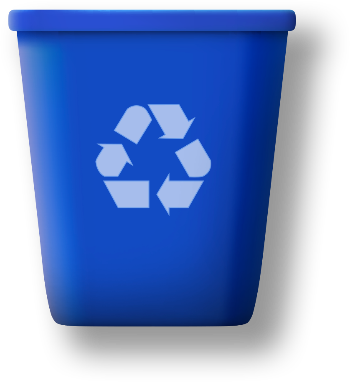 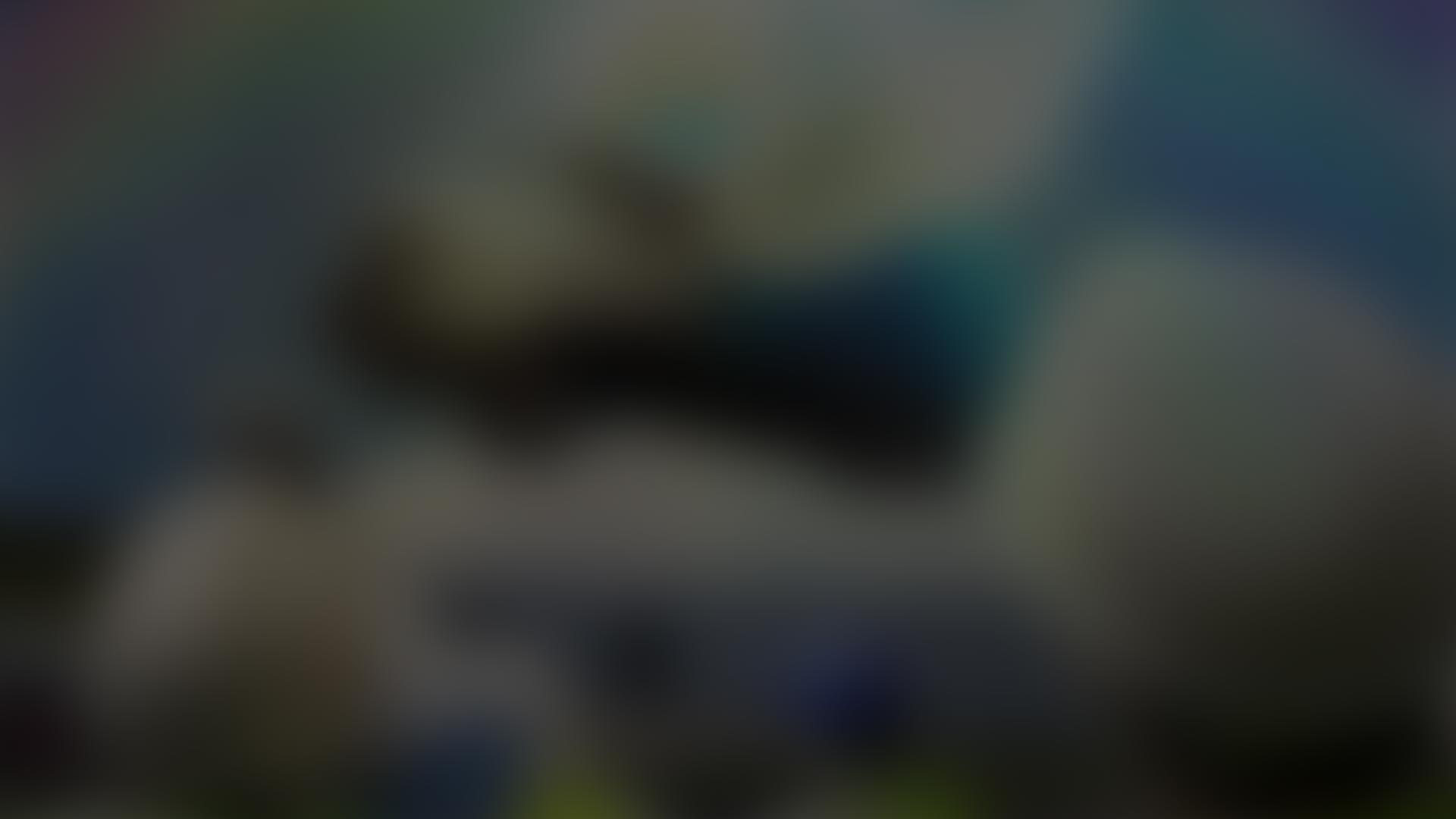 FORMULAIRE DE DEMANDE D’AIDE FINANCIÈRETous les champs sont obligatoires pour obtenir la subvention. Facture1 à joindre au formulaire.Information : 418 962-1900, poste 3229; info@mrc.septrivieres.qc.ca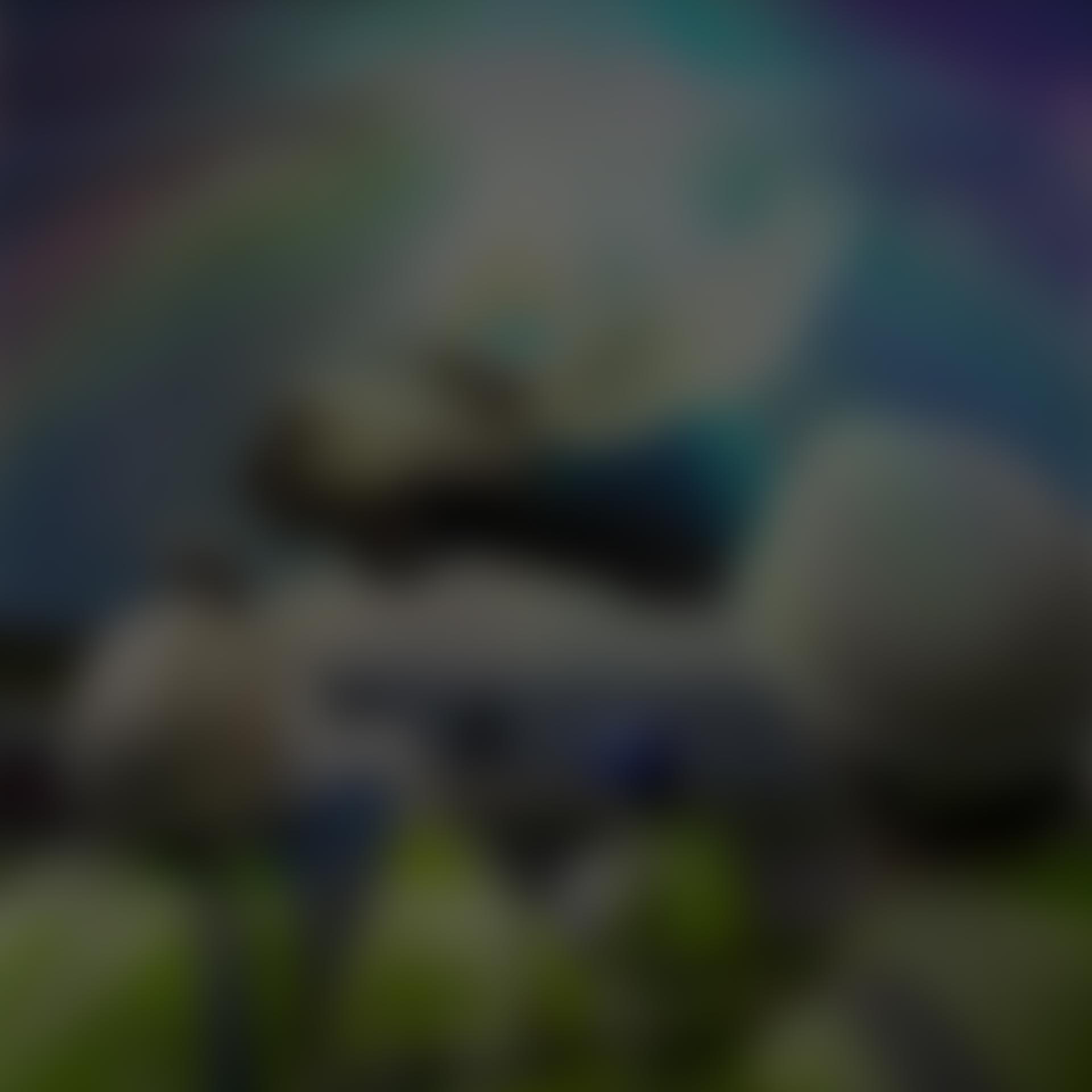 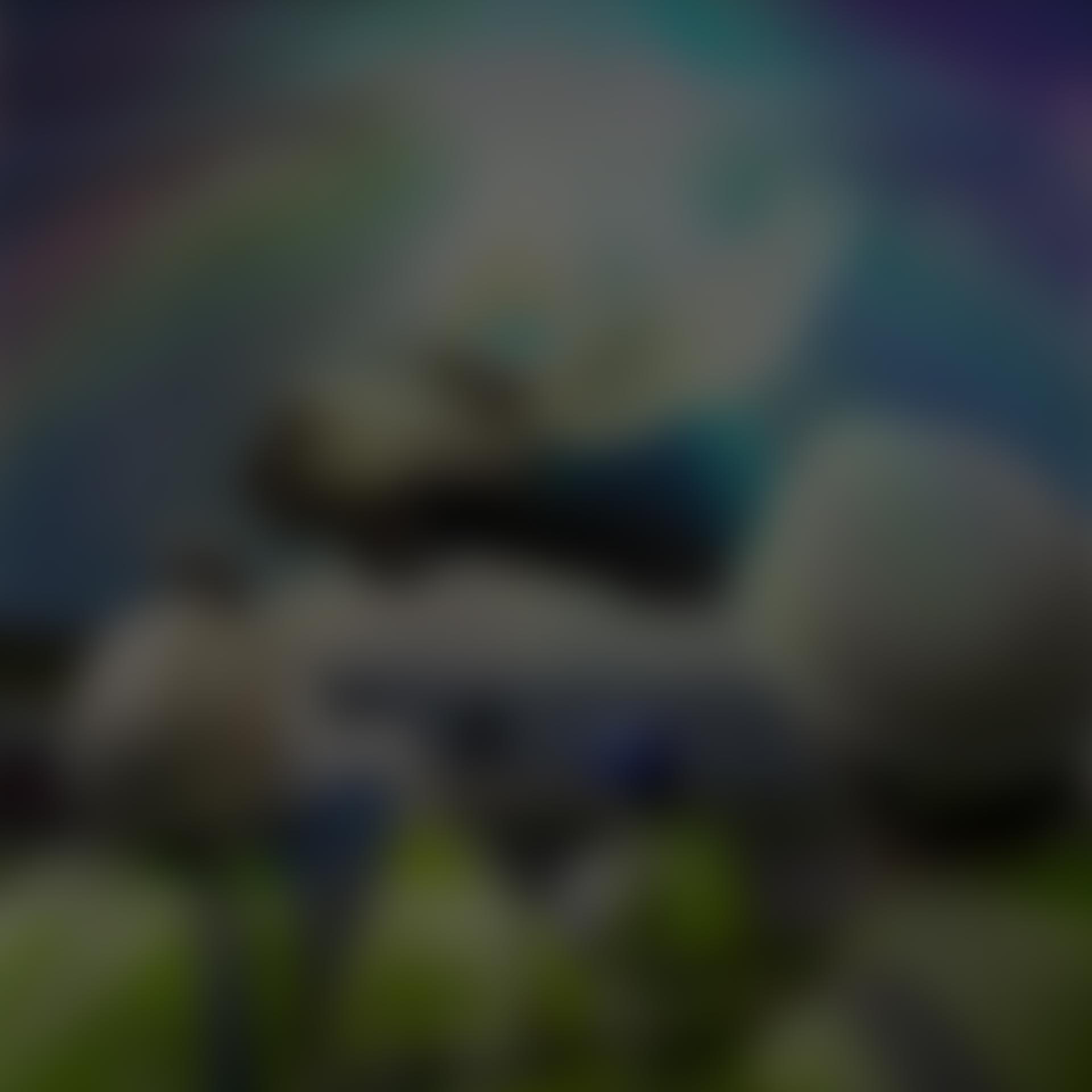 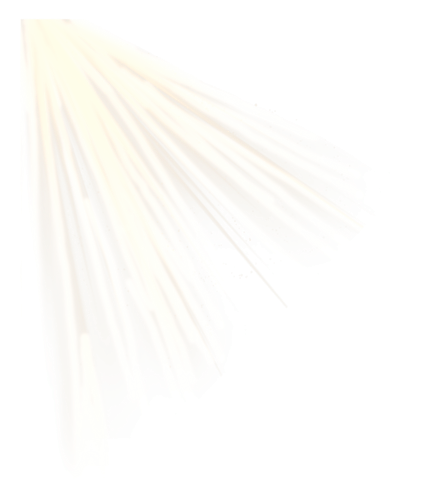 Être une PME* (petite et moyenne entreprise) ou un organisme communautaire, situé sur le territoire de la MRC de Sept-Rivières (ville de Port-Cartier, ville de Sept-Îles, Uashat mak Mani-Utenam, TNO Lac-Walker);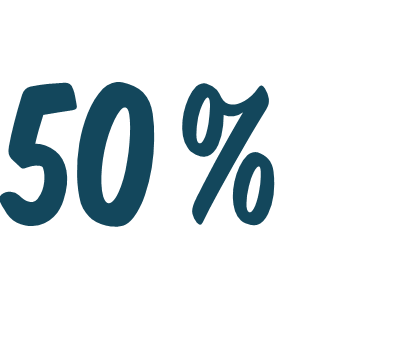 Avoir eu l’approbation préalable de votre projet par la MRC (voir Étapes ci-dessous);Faire l’achat chez un détaillant partenaire établi dans la MRC de Sept-Rivières d’un ou plusieurs bacs intérieurs de recyclage;Avoir effectué l'achat d’un ou plusieurs bacs de recyclage entre le 7 décembre 2020 et le 31 décembre 2021 (tant que le programme est en vigueur);Soumettre le formulaire de demande dûment rempli et joindre l’original ou une copie de la ou les factures;Utiliser les affiches de signalisation de la MRC sur le ou les bacs;Recevoir un représentant de la MRC de Sept-Rivières pour une formation et un accompagnement au recyclage.*Excluant les grandes entreprises et le milieu institutionnel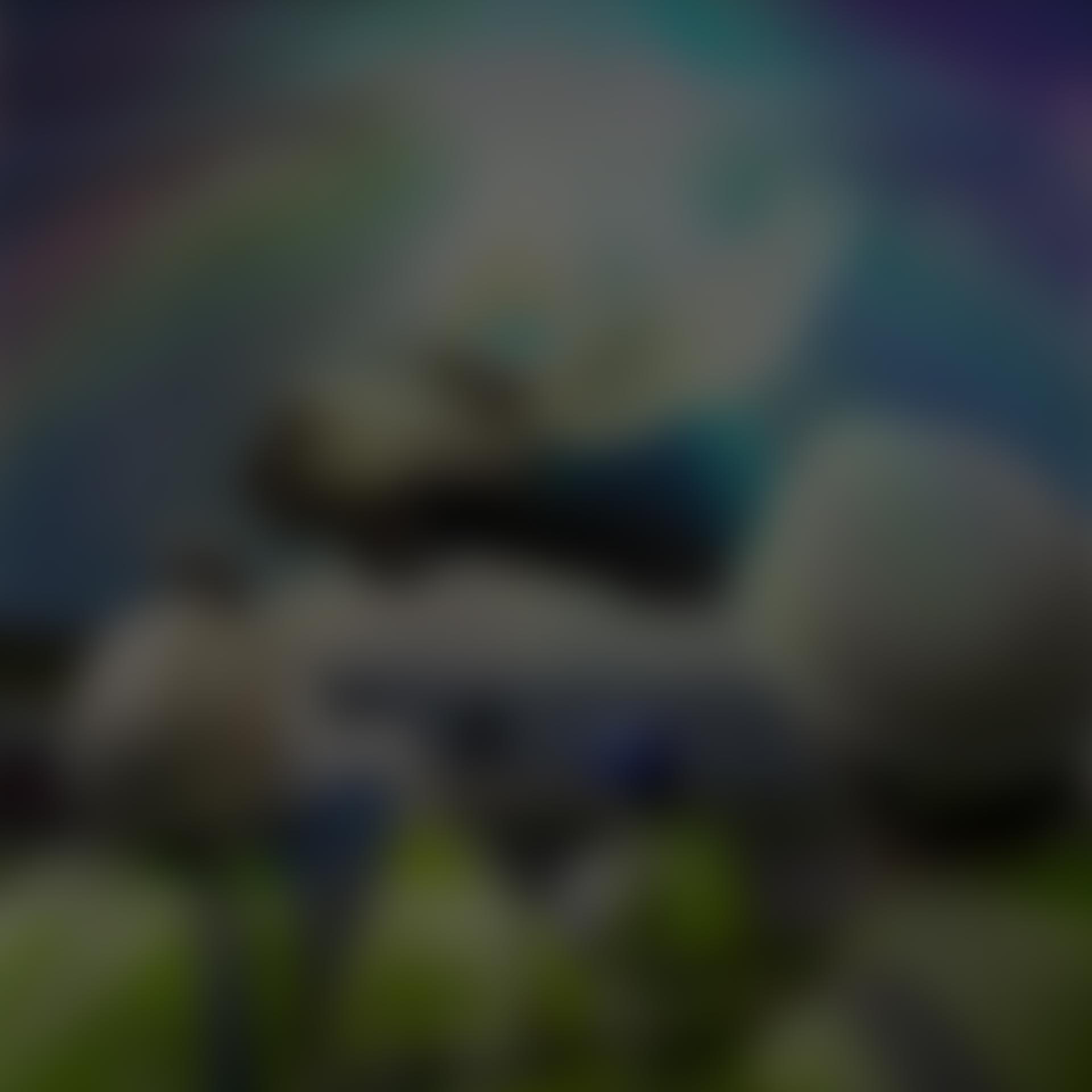 Consultez les modalités du programme au septrivieres.qc.ca Contactez la MRC pour valider vos besoins, l’éligibilité de votre demande et la disponibilité des fonds.Choisissez et achetez un ou plusieurs bacs de recyclage chez un détaillant partenaire de la MRC de Sept-Rivières.Remplissez le formulaire de demande par voie électronique ou à la main, joignez-y la facture originale ou une copie de l'achat.Envoyez le tout à la MRC de Sept-Rivières par courriel ou par la poste.Recevez un représentant de la MRC pour une formation en gestion des matières résiduelles auprès du personnel.Par courriel  info@mrc.septrivieres.qc.caObjet : Programme incitatif de recyclage dans les milieux de travailPar la poste Programme incitatif de recyclage dans les milieux de travailMRC de Sept-Rivières1166, boulevard LaureSept-Îles (Québec) G4S 1C4Les demandes envoyées par télécopieur ne sont pas acceptées. Les demandes seront traitées par date de réception du formulaire dûment rempli, accompagné de la facture. Je certifie que ces informations sont véridiques et j’autorise la MRC à vérifier sur place la présence de bac intérieur de recyclage de même qu’à me contacter pour me proposer du soutien.Signature du propriétaire ou de son représentant			Date (jour /mois / année)
(L’envoi courriel fait office de signature)La MRC se réserve le droit de mettre fin au programme incitatif de recyclage dans les milieux de travail en tout temps en fonction des sommes disponibles.1Facture originale, copie ou numérisation comprenant le nom et les coordonnées du détaillant, la date d’acquisition, la marque ainsi que le nom, le numéro ou description du matériel de recyclage.Nom de l’organisationNom du propriétaire ou de son représentantAdresse de l’organisation où le matériel a été installé (Située sur le territoire de la MRC de Sept-Rivières seulement)Adresse de l’organisation où le matériel a été installé (Située sur le territoire de la MRC de Sept-Rivières seulement)VilleVilleTéléphoneCode postalCourrielCourrielJustification de l’achat (Joindre plan ou tout autres documents pertinents)Justification de l’achat (Joindre plan ou tout autres documents pertinents)Nombre de bacs de recyclage achetésEmplacement des nouveaux bacsDétaillantDétaillant